Беседа: «Выборы».Тема: «Как мы с семьей ходим голосовать».Выборы — это процедура избрания кого-либо путём открытого или тайного голосования.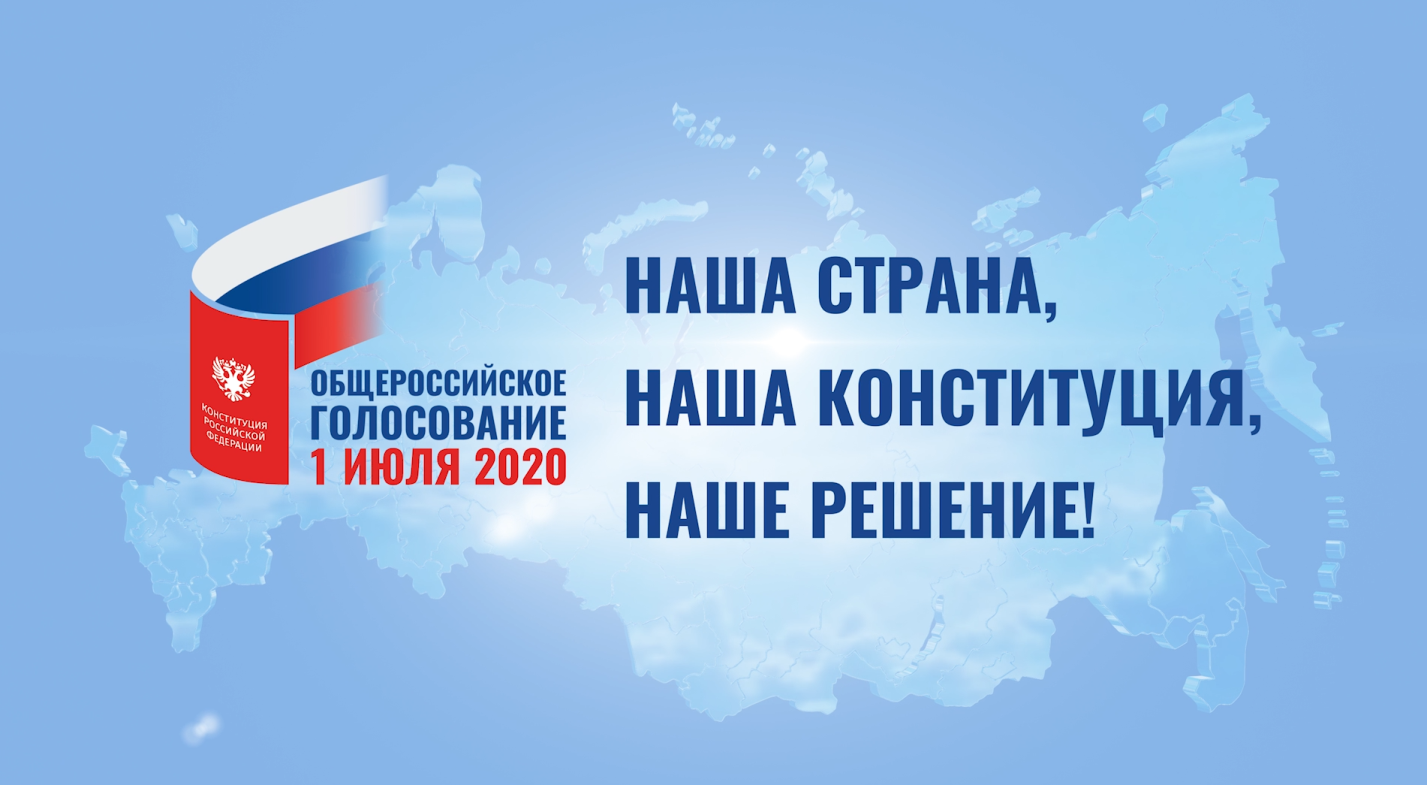 